Рабочая группа по правовому развитию Гаагской системы международной регистрации промышленных образцовСедьмая сессияЖенева, 16–18 июля 2018 г.ПРОЕКТ ПОВЕСТКИ ДНЯподготовлен СекретариатомОткрытие сессииВыборы Председателя и двух заместителей ПредседателяПринятие повестки дняСм. настоящий документ.Принятие проекта отчета о шестой сессии Рабочей группы по правовому развитию Гаагской системы международной регистрации промышленных образцовСм. документ H/LD/WG/6/7 Prov.Предложение о внесении поправок в правило 3 Общей инструкцииСм. документ H/LD/WG/7/2.Предложение о внесении поправок в Административную инструкциюСм. документ H/LD/WG/7/3.Вопросы, касающиеся обеспечения открытого доступа к уведомлениям об отказеСм. документ H/LD/WG/7/4.Соображения относительно возможного расширения языкового режимаСм. предложение делегации Российской Федерации (документ H/LD/WG/7/5).Прочие вопросыРезюме ПредседателяЗакрытие сессии[Конец документа]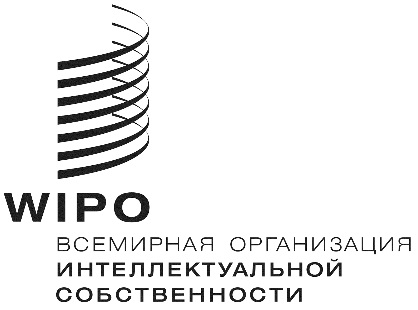 Rh/ld/wg/7/1 Prov. 3h/ld/wg/7/1 Prov. 3h/ld/wg/7/1 Prov. 3оригинал:  английскийоригинал:  английскийоригинал:  английскийдата:  10 июля 2018 г.дата:  10 июля 2018 г.дата:  10 июля 2018 г.